Chapter 13 Learning Guide – Urban PatternsKey Issue 2 – Where Are People Distributed Within Urban AreasPgs. 410 - 418Models of Urban Structure1.	Read the following section of this key issue and for each of the three models, annotate the diagrams below and do the following:Identify the model by nameName the geographer(2) who developed the modelDefine the modelIdentify and label key parts of the modelBullet important characteristics and/or features of the model2.	What are census tracts?3.	What three (3) types of data are reported by the U.S. Census Bureau regarding the population of each census tract?4.	What is social area analysis?What two (2) things can we deduce by combining all three models rather than considering them independently?Applying the Models Outside North AmericaWhat are the advantages of living in the inner-ring near the city center?List three (3) points about the conditions of European suburbs, where the poor live.Cities in Africa, Asia and Latin America resemble European cities in their structure.  This is not a coincidence because….Draw and label a sketch of a “pre-colonial city”Colonial cities often contained a new “European sector” to the side of the pre-colonial city.  Contrast their various elements in the table below.Describe the elite spine sector developed in Latin American cities.What are the causes of squatter settlement?Define squatter settlements.14.	Describe services and amenities in a typical squatter settlement.Make a simple flowchart which depicts stages in the development of a squatter settlement.Chapter 13 Learning Guide – Urban PatternsKey Issue 2 – Where Are People Distributed Within Urban AreasPgs. 410 - 418Models of Urban Structure1.	Read the following section of this key issue and for each of the three models, annotate the diagrams below and do the following:Identify the model by nameName the geographer(2) who developed the modelDefine the modelIdentify and label key parts of the modelBullet important characteristics and/or features of the model2.	What are census tracts?Urban areas that contain about 5,000 residents & correspond to neighborhood boundaries3.	What three (3) types of data are reported by the U.S. Census Bureau regarding the population of each census tract?- # of non-whites- median income- % of adults who finish high school4.	What is social area analysis?Comparing people of similar living standards, ethnic background and lifestyle within an urban area5.What two (2) things can we deduce by combining all three models rather than considering them independently?- People tend to reside in certain locations depending on particular personal characteristics- People prefer to live near others who have similar characteristicsApplying the Models Outside North AmericaWhat are the advantages of living in the inner-ring near the city center?Proximity to shops, restaurants, cafes & cultural facilitiesList three (3) points about the conditions of European suburbs, where the poor live.Long commutes on public transportationPoorer shops & schoolsCrime, violence & drug dealingCities in Africa, Asia and Latin America resemble European cities in their structure.  This is not a coincidence because….European colonial policies helped develop cities in LDCsDraw and label a sketch of a “pre-colonial city” Colonial cities often contained a new “European sector” to the side of the pre-colonial city.  Contrast their various elements in the table below.Describe the elite spine sector developed in Latin American cities.Elite residential sector with offices, shops & amenities for wealthy people; water & electricity readily availableWhat are the causes of squatter settlement?Population increase and migration from rural areas for jobs; housing shortage for large number of urban immigrantsDefine squatter settlements.Area in a city in an LDC where people illegally establish residences on land they don’t own or rent14.	Describe services and amenities in a typical squatter settlement.Latrines designated by settlement leaders; water carried from a well; electricity stolen by running wire to power line15.  Make a simple flowchart which depicts stages in the development of a squatter settlement.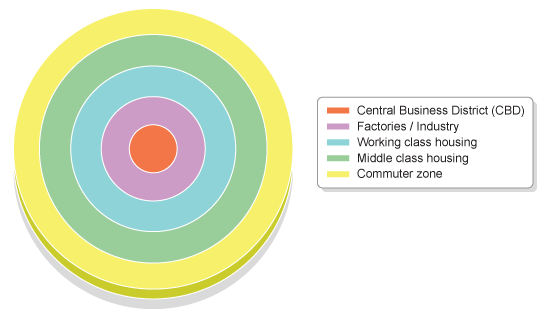 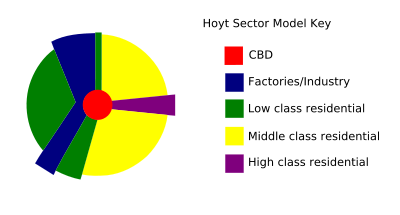 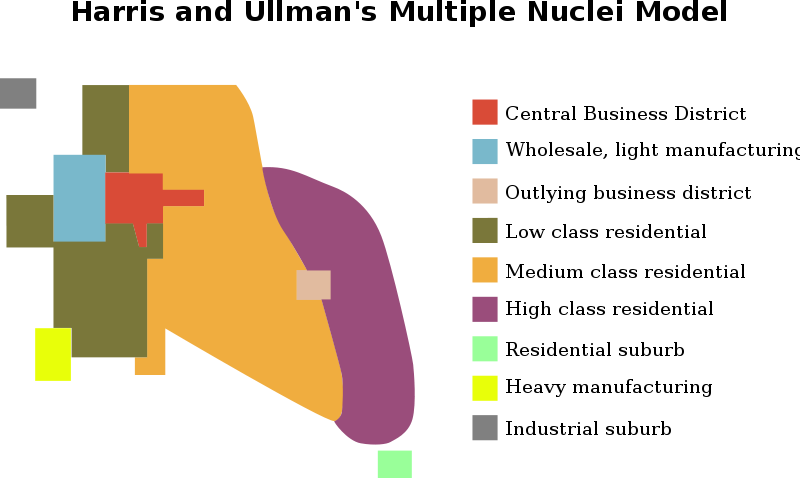 “Old Quarters” – pre-colonial city“European district” – colonial additionCBD – nonresidential activitiesZone of transition – industry & poor quality housingZone of independent workers – modest older homes occupied by middle class familiesZone of better residences – newer, larger homes for middle class familiesCommuter’s Zone – small towns for people who drive into the city for workCBDTransportation & IndustryLow class residentialMiddle class residentialHigh class residentialBetter housing found in a corridor from
downtown to city edgeIndustry & retail develop along transport
linesCBDWholesale, light manufacturingLow class residentialMiddle class residentialHigh class residentialHeavy manufacturingOutlying business districtResidential suburbIndustrial suburbSome activities are attracted to particular nodes while some avoid themEx. University node attracts book stores; Airport node attracts hotels4 Concentric rings labeled as followsRing 1 (inner circle) – High status businesses related to religious practices located near mosqueRing 2 – Secular businesses such as leather works, tailors, jewelersRing 3 – Food productsRing 4 (outer circle) – Blacksmiths, basket makers, potters“Old Quarters” – pre-colonial city“European district” – colonial additionnarrow winding streetslittle open spacecramped residencesgrid street planchurch or central plazawalls around houseswider streetslower population densityCamp on land or sleep
in streetSevere weather – camp in markets or warehousesFamilies build shelter with cardboard, wooded boxes, crushed cansBuild on a roof & partition space into rooms for more permanent settlement